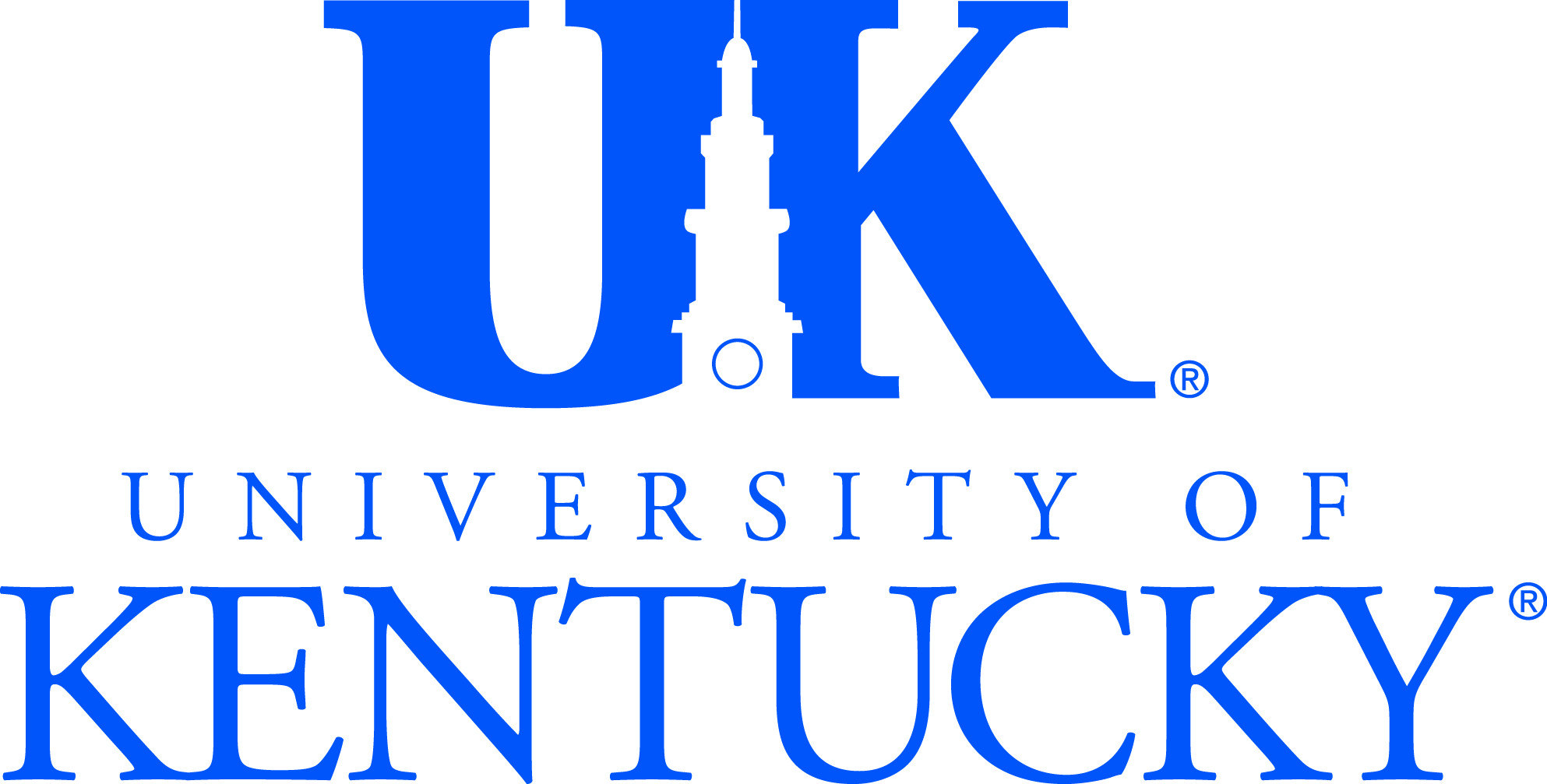 Taxable Fringe Benefit FormThis form is to receipt any fringe benefit given to a University of Kentucky employee their spouse or dependent. Individuals must complete this claim form in order to receive said fringe benefit. Please print clearly and complete all fields on this form. Submit completed form(s) to the Payroll Department located at 340 Peterson Service Building.Event InformationDepartment / Event: ________________________________________________________________Department / Event Contact Name: ____________________________________________________Contact Phone Number: _____________________________________________________________Recipient InformationFringe Benefit Description: ___________________________________________________________Cost / Value: _____________________	Person ID / Social Security Number: ________________Recipient’s Full Name: _______________________________________________________________(Spouse or dependent of a UK employee must also provide the employee’s name, person ID or SSN)Address: _________________________________________________________________________Recipient’s Signature: _______________________________________________________________Date Fringe Benefit Was Received: ________________________Phone Number: _________________________*The value of Fringe Benefits is considered taxable income by the Internal Revenue Service and will be added to the employee’s payroll check for taxation. If you are a UK Retiree you are responsible to claim the value of the Fringe Benefit as income when filing your taxes.**Please review BPM E-7-12 for exceptions to reporting. (http://www.uky.edu/EVPFA/Controller/files/BPM/E-7-12.pdf) 